KARTA ZGŁOSZENIA DZIECKA NA OBIADY  ROK SZKOLNY 2023/2024Szkoła Podstawowa im. Leopolda Węgrzynowicza w DobrejProszę o przyjęcie dziecka (imię i nazwisko)..........................................................................................ucznia klasy .......................... na obiady do stołówki szkolnej przy Szkole Podstawowej w DobrejOd dnia …………………………………………………………………………………………………………………………...Dane rodzica/opiekuna prawnego do kontaktu :Imię i nazwisko: .............................................................................................................................................Adres: ..........................................................................................................................................................Tel. kontaktowy: ...........................................................................................................................................Oświadczam że:Zapoznałam/em się z Regulaminem określającym zasady odpłatności za obiady w stołówce szkolnej w roku szkolnym 2023/2024 i akceptuję je. Regulamin i zarządzenie ich aktualizacje dostępne jest 
na stronie szkoły pod adresem https://spdobra.gminadobra.pl/Zobowiązuję się do regularnego uiszczania opłat z tytułu kosztów żywienia dziecka zgodnie
z ustaloną stawką i w ustalonym terminie.W celu wykonania umowy łączącej Strony a regulujące wykonanie zadań związanych z dożywianiem uczniów z terenu Gminy Dobra Administrator Danych  powierza przetwarzanie danych osobowych 
w  trybie art. 28 ogólnego rozporządzenia Parlamentu Europejskiego i Rady (UE) 2016/679 z dnia 
27 kwietnia  2016 r. w sprawie ochrony osób fizycznych w związki z przetwarzaniem danych osobowych i w sprawie swobodnego przepływu danych. Zakres przetwarzania obejmuj imię i nazwisko numer telefonu w celu otrzymywania powiadomień sms z informacją o odpłatnościach za posiłek. Dane w tym celu przetwarzane będą na podstawie art. 6 ust. 1 lit. a) Rozporządzenia Parlamentu Europejskiego i Rady (UE) 2016/679 z dnia 27 kwietnia 2016 roku w sprawie ochrony osób fizycznych w związku z przetwarzaniem danych osobowych i w sprawie swobodnego przepływu takich danych oraz uchylenia dyrektywy 95/46/WE (RODO) lub do czasu wycofania udzielonej zgody.Dnia …………………………….              		             ………………….………….…………….	 								             podpis rodzicaata i podpis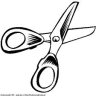 tutaj proszę odciąć   ……………………………………………………………………………………………………………………………………………………………………………………..ZASADY ODPŁATNOŚCI ZA OBIADY  W STOŁÓWCE SZKOLNEJ Miesięczna odpłatność za obiady naliczana jest „ z dołu”* za faktycznie  wykorzystane posiłki. Należy ją  wpłacać w terminie do 5 dnia  miesiąca  na konto 97 8804 0000 0020 0200 0420 0074 z dopiskiem imię i nazwisko ; szkoła oraz  miesiąc za jaki jest uiszczana wpłata ( np. Miłosz Nowak SP Dobra za I 2023 r. )Zgłaszanie nieobecności dziecka dokonuje się przynajmniej jeden dzień wcześniej za pomocą wiadomości SMS na numer kontaktowy podany poniżej.W przypadku nieplanowanej nieobecności ucznia w szkole należy zgłosić ten fakt najpóźniej do godziny 700 danego dnia  za pomocą wiadomości SMS na numer kontaktowy podany poniżej.Osoby niewpłacające w terminie za obiady lub niestosujące się do zasad określonych w Regulaminie zostaną pozbawione możliwości stołowania się w szkolnej stołówce.Osoby rezygnujące z wyżywienia powinny zgłosić ten fakt na 2-3 dni przed rezygnacją lub na koniec miesiąca.Karta zgłoszenia na obiady traktowana jest jako umowa pomiędzy Rodzicem/Opiekunem prawnym, 
a dyrektorem Szkoły Podstawowej w DobrejO WSZYSTKICH ZMIANACH PROSZĘ INFORMOWAĆ  DZWONIĄC NA NR TELEFONUKONTAKT:    tel.: 790 262 902*posiłki naliczane po miesiącu korzystania z wyżywienia .KARTA ZGŁOSZENIA DZIECKA NA OBIADY  ROK SZKOLNY 2023/2024Szkoła Podstawowa im. Leopolda Węgrzynowicza w DobrejProszę o przyjęcie dziecka (imię i nazwisko)..........................................................................................ucznia klasy .......................... na obiady do stołówki szkolnej przy Szkole Podstawowej w DobrejOd dnia …………………………………………………………………………………………………………………………...Dane rodzica/opiekuna prawnego do kontaktu :Imię i nazwisko: .............................................................................................................................................Adres: ..........................................................................................................................................................Tel. kontaktowy: ...........................................................................................................................................Oświadczam że:Zapoznałam/em się z Regulaminem określającym zasady odpłatności za obiady w stołówce szkolnej w roku szkolnym 2023/2024 i akceptuję je. Regulamin i zarządzenie ich aktualizacje dostępne jest 
na stronie szkoły pod adresem https://spdobra.gminadobra.pl/Zobowiązuję się do regularnego uiszczania opłat z tytułu kosztów żywienia dziecka zgodnie
z ustaloną stawką i w ustalonym terminie.W celu wykonania umowy łączącej Strony a regulujące wykonanie zadań związanych z dożywianiem uczniów z terenu Gminy Dobra Administrator Danych  powierza przetwarzanie danych osobowych 
w  trybie art. 28 ogólnego rozporządzenia Parlamentu Europejskiego i Rady (UE) 2016/679 z dnia 
27 kwietnia  2016 r. w sprawie ochrony osób fizycznych w związki z przetwarzaniem danych osobowych i w sprawie swobodnego przepływu danych. Zakres przetwarzania obejmuj imię i nazwisko numer telefonu w celu otrzymywania powiadomień sms z informacją o odpłatnościach za posiłek. Dane w tym celu przetwarzane będą na podstawie art. 6 ust. 1 lit. a) Rozporządzenia Parlamentu Europejskiego i Rady (UE) 2016/679 z dnia 27 kwietnia 2016 roku w sprawie ochrony osób fizycznych w związku z przetwarzaniem danych osobowych i w sprawie swobodnego przepływu takich danych oraz uchylenia dyrektywy 95/46/WE (RODO) lub do czasu wycofania udzielonej zgody.Dnia …………………………….              		             ………………….………….…………….	 								             podpis rodzicaata i podpistutaj proszę odciąć   ……………………………………………………………………………………………………………………………………………………………………………………..ZASADY ODPŁATNOŚCI ZA OBIADY  W STOŁÓWCE SZKOLNEJ Miesięczna odpłatność za obiady naliczana jest „ z dołu”* za faktycznie  wykorzystane posiłki. Należy ją  wpłacać w terminie do 5 dnia  miesiąca  na konto 97 8804 0000 0020 0200 0420 0074 z dopiskiem imię i nazwisko ; szkoła oraz  miesiąc za jaki jest uiszczana wpłata ( np. Miłosz Nowak SP Dobra za I 2023 r. )Zgłaszanie nieobecności dziecka dokonuje się przynajmniej jeden dzień wcześniej za pomocą wiadomości SMS na numer kontaktowy podany poniżej.W przypadku nieplanowanej nieobecności ucznia w szkole należy zgłosić ten fakt najpóźniej do godziny 700 danego dnia  za pomocą wiadomości SMS na numer kontaktowy podany poniżej.Osoby niewpłacające w terminie za obiady lub niestosujące się do zasad określonych w Regulaminie zostaną pozbawione możliwości stołowania się w szkolnej stołówce.Osoby rezygnujące z wyżywienia powinny zgłosić ten fakt na 2-3 dni przed rezygnacją lub na koniec miesiąca.Karta zgłoszenia na obiady traktowana jest jako umowa pomiędzy Rodzicem/Opiekunem prawnym, 
a dyrektorem Szkoły Podstawowej w DobrejO WSZYSTKICH ZMIANACH PROSZĘ INFORMOWAĆ  DZWONIĄC NA NR TELEFONUKONTAKT:    tel.: 790 262 902*posiłki naliczane po miesiącu korzystania z wyżywienia .